 https://isfdn.org/academicgrants 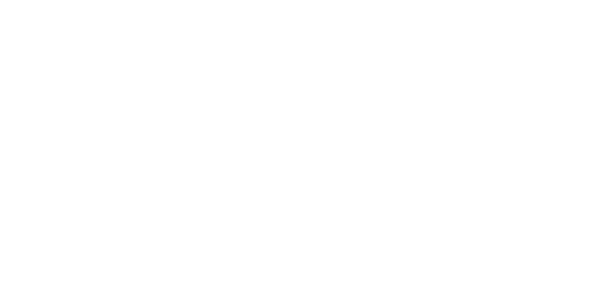 https://isfdn.org/academic-support-partnership-page 
Academic Support Partner ProfilePolicies and StructureScholarships and promotionsAdditional InformationPrime Numbers offers a unique approach to supporting students. We provide tutoring that is aligned to students' learning in their school classroom. Students receive "real time" support to help build understanding and success in the math classroom. Prime NumbersPrime NumbersLocation of businessIssaquah HighlandsGrades you serve6 - 12Formats offered1 on 1, in person1 on 1, virtualSmall group, in personDays services are offeredMonday, Tuesday, Wednesday, ThursdayTimes services are offered3:00 pm – 8:00 pmAdministrative staff who speak a language other than EnglishNoneTutors who speak a language other than EnglishNonePolicy if tutor isn’t a good fitWe are very thoughtful when we match students with instructors. All our instructors are professional teachers who are experienced with connecting with each student. We will always try to accommodate students’ needs and requests.  If there is an alternate tutor available, we will work to make a needed change.Cancellation and rescheduling policyIf the student is enrolled in one of our group classes that has an alternate section, the student may make up the class with advance notice. We ask that cancellations for private tutoring are provided 24 hours in advance and a tuition credit will be given. With advance notice, we work to reschedule tutoring appointments.Assessment structureAssessment not requiredInformational meeting structurePlease contact office through phone or email. During a brief meeting we will discuss the student's needs to determine which of our support services best fit.Promotions offered to academic grant awardeesNoneTutoring package specifically geared toward grant recipientsNone